ҠАРАР                                                                                             РЕШЕНИЕОб избрании исполняющего обязанности главы сельского поселения Базгиевский  сельсовет муниципального района Шаранский район Республики БашкортостанРуководствуясь пунктом 7 статьи 19 Устава сельского поселения  Базгиевский сельсовет муниципального района Шаранский район Республики Башкортостан, Совет сельского поселения Базгиевский  сельсовет муниципального района Шаранский район Республики Башкортостан решил:В связи с досрочным прекращением полномочий главы сельского поселения временно исполнение обязанностей главы сельского поселения Базгиевский сельсовет муниципального района Шаранский район Республики Башкортостан возложить на  Закирова Тагира Аглямовича  с   23  января  2016 года.Решение вступает в силу с момента принятия.Председательствующий на заседании Совета сельского поселенияБазгиевский сельсовет муниципального района Шаранский район Республики Башкортостан                      Р.М.Афанасьевас. Базгиево22 января  2016 года№  5/48Башкортостан РеспубликаһыШаран районымуниципальрайоныныңБазгыя ауыл Советыауыл биләмәһе Советы452632 Базгыя ауылы, Узэк урамы, 50                           Тел.(347) 2-42-35e-mail:bazgss@yandex.ruБазгыя ауылы, тел.(34769) 2-42-35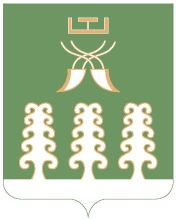 Совет сельского поселенияБазгиевский сельсоветмуниципального районаШаранский районРеспублика Башкортостан452632 с.Базгиево ул. Центральная,50Тел.(347) 2-42-35,e-mail:bazgss@yandex.ruс.Базгиево тел.(34769) 2-42-35